Bouquet Sale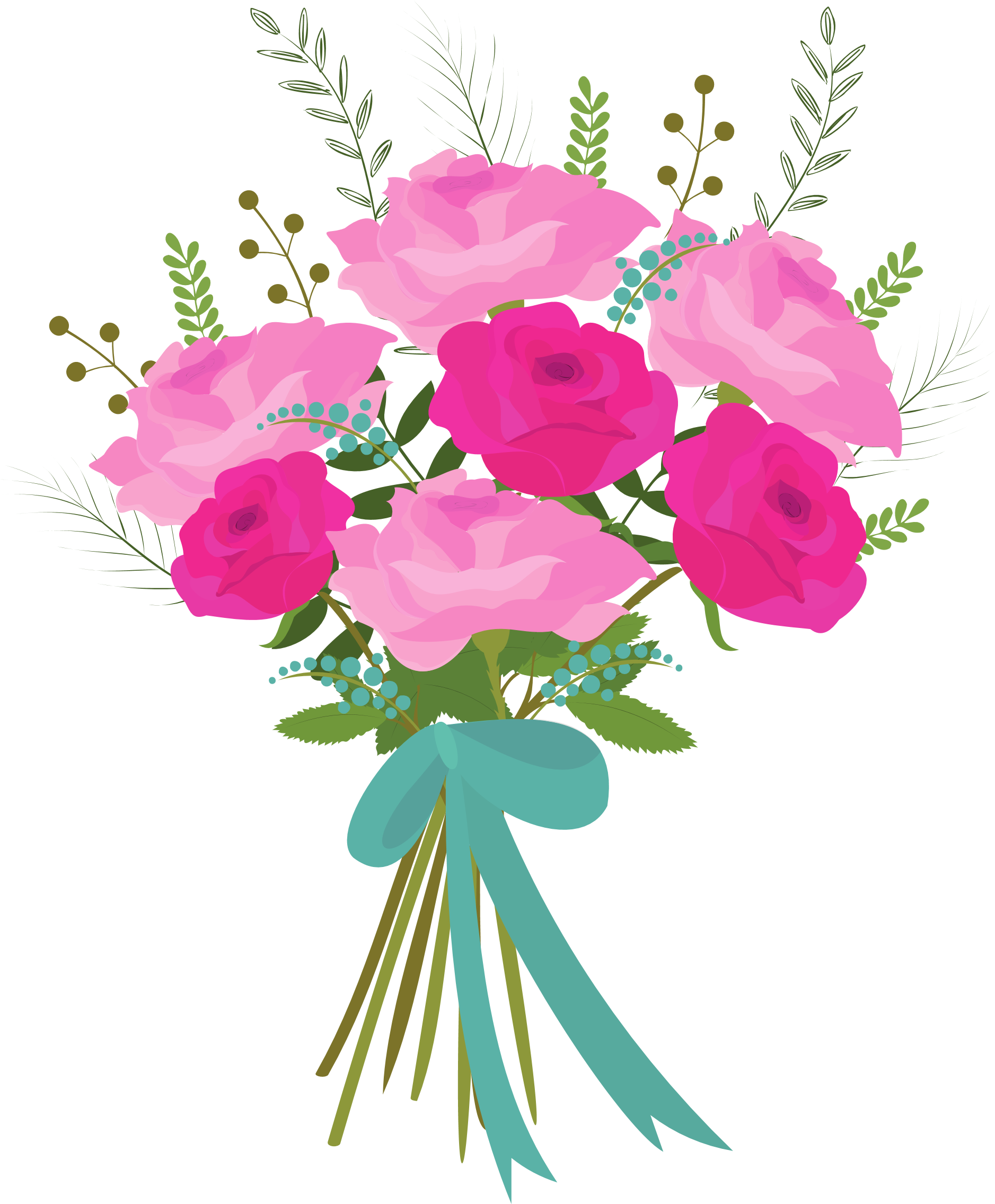 March 11 - 15 Pre-order yours today!585-589-080910-stem $10 each30-stem $20 eachPopcorn $10 each